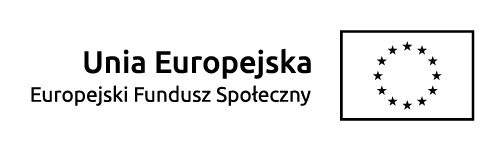 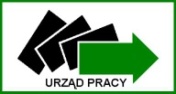 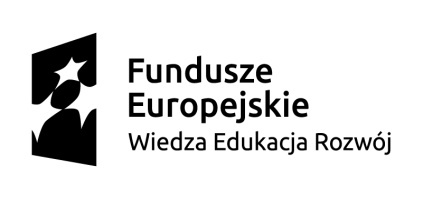 Projekt pt.: „Aktywizacja osób młodych pozostających bez pracy w powiecie hajnowskim (VI)”jest współfinansowany przez Unię Europejską ze środków Europejskiego Funduszu Społecznego ................................................   nazwa i adres organizatora    SPRAWOZDANIE Z PRZEBIEGU STAŻU  Pan/i  	       		       ……………………………………………….( imię i nazwisko )Nr umowy z pracodawcą    …./20…. z dnia ………………...Okres odbywania stażu od …………………………. do......................................Rodzaj uzyskanych kwalifikacji lub umiejętności zawodowych: ……………………………………………………………………………………………………………………………………………………………………….……………………………………………………     (data otrzymania sprawozdania i podpis bezrobotnego)							………..	…………………..……………………….							              (podpis i imienna pieczątka osoby sprawującej			                                                                                                     nadzór nad odbywaniem stażu)……………………………………………..	……..		…………………………………………………….             (podpis i imienna pieczątka pracownika		                  (podpis i imienna pieczątka organizatora-upoważnionej osoby)   powiatowego urzędu pracy przyjmującego sprawozdanie)			Data zwrotu karty do powiatowego urzędu pracy……………………………………………………Opis zadań wykonywanych podczas stażu